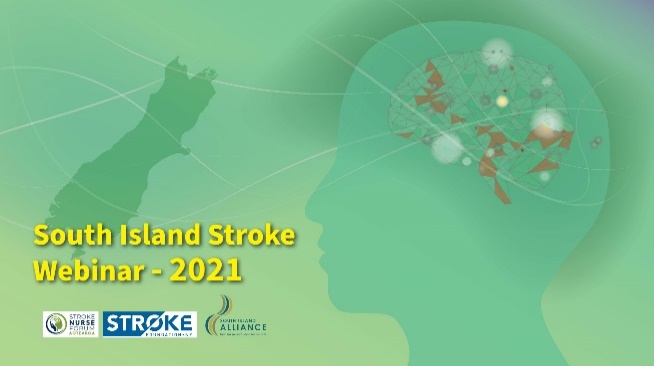 South Island Stroke Webinar